Instructions:This assessment consists of five separate sections. Each section is scored in four areas, for a total of 20 questions.  Your individual section scores as well as your overall quiz score is explained at the end of the assessment. Section OneCompetitive Capabilities* Each question has a maximum score of 5 points, for a maximum score of 20 points per section.Section TwoMotivation for Going International Section ThreeCommitment of Owners and Top ManagementSection FourProduct Readiness for Foreign MarketsSection FiveSkill, Knowledge and ResourcesIndividual Section ScoringCalculate your individual sections and overall score.Step One Copy your scores for the section to the table below to see your readiness level (Low-Medium-High) for each section.Step Two Combine your section scores together to see your total score and check your overall readiness level using the table below.Your sample score card should look something similar to this: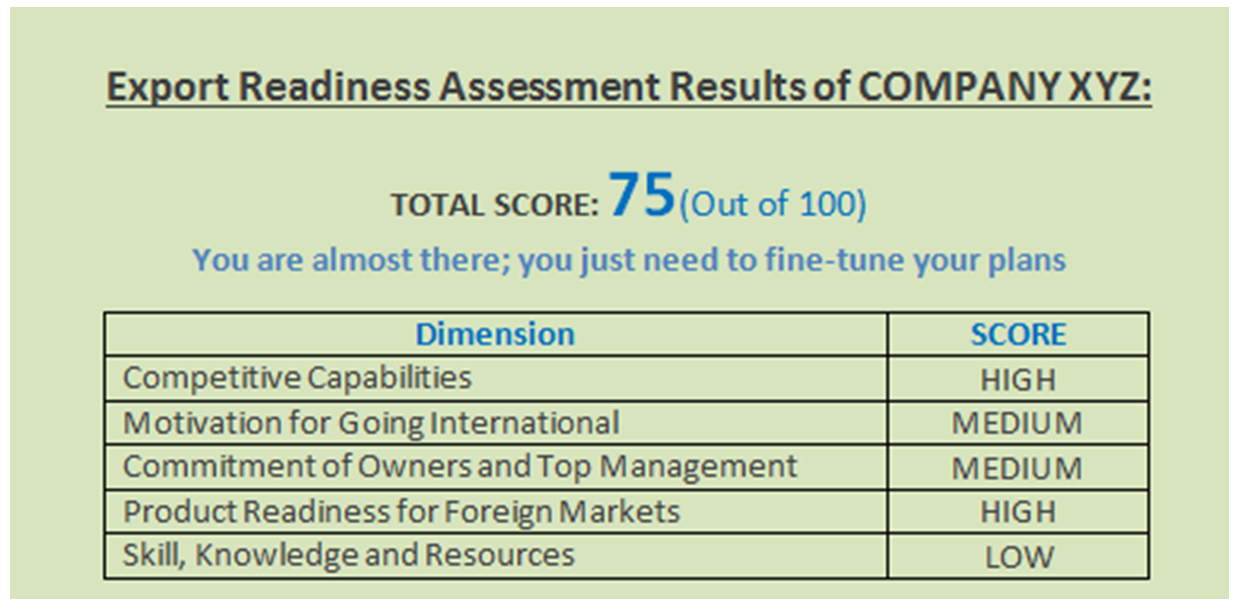 Overall Readiness ScoringMatch your total score below to discover your export readiness.RESOURCE:Step-by-Step Guide to ExportingNEXT STEP:	Wherever your Export Readiness Quiz score, the Kansas Department of Commerce’s International Division can help you become a successful exporter.	Contact Rosie Nichols to schedule a meeting to determine what programs and services can help you. SCOREQUESTION________Does your company have an established and profitable domestic market for your product or service?No (0)Somewhat (2)	Yes (5)________Is your company financially stable with at least three years of profitability as well as sustained positive cash flow?No (0)Somewhat (2)	Yes (5)________Do your product lines offer significant competitive advantages over products of the best companies in the world in terms of prices, features and/or benefits?No (0)Somewhat (2)	Yes (5)________Have professional budgeting and financial management processes been in place in your company for at least several years?No (0)Somewhat (2)	Yes (5)Section One ScoreSCOREQUESTION________Is exporting part of your company's long-term expansion strategy and not solely a mitigation strategy for excess inventory or seasonal market fluctuations?No (0)Somewhat (2)	Yes (5)________Does your company have a formal documented export plan with defined goals and strategies?No (0)Somewhat (2)	Yes (5)________Is your company committed to providing the same level of service given to your domestic customers?No (0)Somewhat (2)	Yes (5)________Have you conducted any market research to identify or confirm high potential foreign markets for your products or services?No (0)Somewhat (2)	Yes (5)Section Two ScoreSCOREQUESTION________Are your company’s owners and top management absolutely committed to developing export markets and are willing and able to dedicate staff, time and resources to the process?No (0)Somewhat (2)	Yes (5)________Has your company’s management identified a dedicated person whose primary responsibility will be the export operations?No (0)Somewhat (2)	Yes (5)________Is your company’s management willing to wait long enough (possibly two to three years) to achieve acceptable export results on their initial foreign market investment?No (0)Somewhat (2)	Yes (5)________Do the members of your current management team have exporting or international marketing experience?No (0)Somewhat (2)	Yes (5)Section Three ScoreSCOREQUESTION________Does your company have spare production capacity along with a reliable supply chain that can meet large orders from foreign buyers?No (0)Somewhat (2)	Yes (5)________Is your product compliant with U.S. and target market trade and safety regulations (such as ITAR compliance and CE marking)?No (0)Somewhat (2)	Yes (5)________Does your company have adequate knowledge and capability to customize your product and its packaging in order to meet foreign market demands and cultural preferences?No (0)Somewhat (2)	Yes (5)________Are you capable of providing any special training, on-the-ground technical support, or other after-sale service or support your product or service may require in the target market?No (0)Somewhat (2)	Yes (5)Section Four ScoreSCOREQUESTION________Does your company have knowledge in shipping its product overseas, such as identifying and selecting international freight forwarders and freight costing?No (0)Somewhat (2)	Yes (5)________Does your company have knowledge of international payment methods (such as securing letters of credit) and other concerns that come with international transactions (such as impact of currency fluctuations)?No (0)Somewhat (2)	Yes (5)________Does your company have knowledge of foreign competitors, their products, their marketing strategies and pricing practices?No (0)Somewhat (2)	Yes (5)________Does your company have a visible presence on the Internet (through a professional website, international trade directories, etc.)?No (0)Somewhat (2)	Yes (5)Section Five ScoreDimensionTOTALLowMediumHighCompetitive Capabilities0-67-1314-20Motivation for Going International0-67-1314-20Commitment of Owners and TopManagement0-67-1314-20Product Readiness for Foreign Markets0-67-1314-20Skill, Knowledge and Resources0-67-1314-20All Sections CombinedTotal Score0-20You are on the right track, but you need additional guidance.21-39A good beginning, but you still have work to do.40-65You are on the way to becoming a successful exporter.66-84You are almost there; you just need to fine-tune your plans.85-100You are ready to be successful in your exporting venture.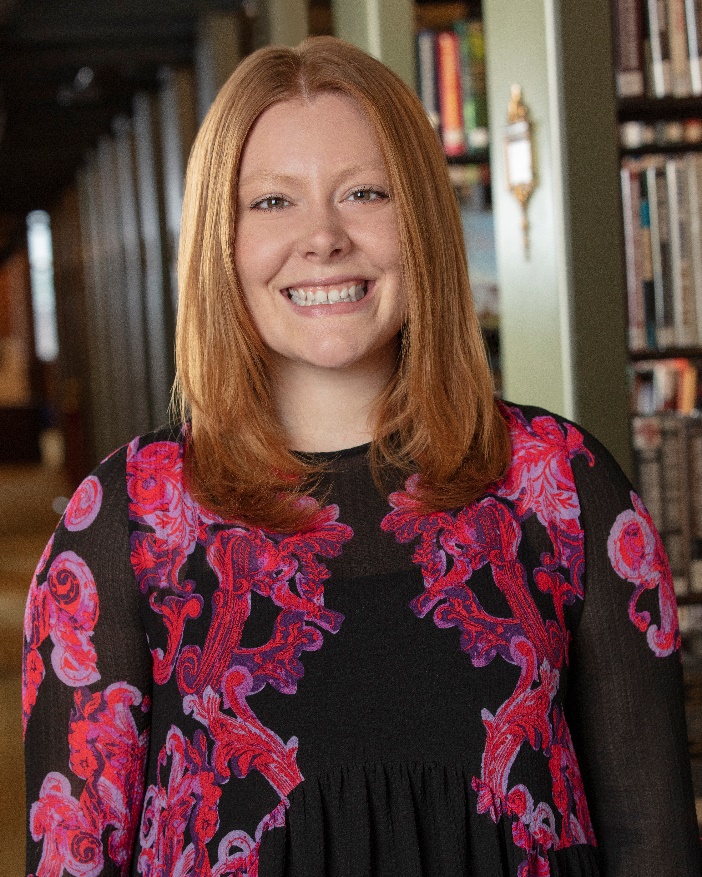 Rosie NicholsInternational Development RepresentativeRosie.Nichols@ks.gov(785) 289-3345Kansas Department of Commerce1000 S.W. Jackson Street, Suite 100 Topeka, KS 66612-1354www.KansasCommerce.gov (785) 296-3841